1	Preparativos de la Asamblea Mundial de Normalización de las Telecomunicaciones (AMNT-24) (Documento C22/80)1.1	El Director de la TSB presentó el Documento C22/80, en el que se informa al Consejo de la invitación recibida del Gobierno de la India para acoger la próxima Asamblea Mundial de Normalización de las Telecomunicaciones (AMNT-24). Las fechas y el lugar se darán a conocer previa consulta con la UIT.1.2	El consejero de la India observó que la AMNT-20, cuya celebración estaba originalmente prevista en Hyderabad, finalmente tuvo lugar en Ginebra en marzo de 2022 tras dos aplazamientos debidos a la pandemia de COVID-19. Reconociendo el papel esencial de la Unión y el arduo trabajo de los Estados Miembros y del personal de la UIT durante un período difícil, declaró que su administración se sentiría honrada de acoger la próxima AMNT en la India en 2024.1.3	Los consejeros tomaron la palabra para agradecer a la India su compromiso con la UIT, así como su oferta de celebrar la AMNT-24. Un consejero observó que su administración tenía previsto enviar una delegación de nivel ministerial a la AMNT-24. El consejero de Pakistán declaró tomar nota de la invitación de la India, pero sin poder formular más observaciones en ese momento.1.4	Como respuesta a varios consejeros que destacaron la importancia de recuperar la duración habitual de la AMNT-24 tras la más breve AMNT-20, el consejero de la India afirmó que la intención de los planificadores era, en efecto, celebrar una Asamblea de duración completa.1.5	El Consejo tomó nota de la invitación del Gobierno de la India para celebrar la AMNT-24 en la India y acordó transmitir la invitación a la Conferencia de Plenipotenciarios para que tome una decisión.2	Preparativos de la Conferencia Mundial de Desarrollo de las Telecomunicaciones (CMDT-21) (Documento/30(Rev. 1))2.1	El Director Adjunto de la BDT presentó el Documento C22/30(Rév.1), en el que se informaba al Consejo sobre el estado de los preparativos para la organización de la CMDT-21, cuya celebración está prevista en Kigali (Rwanda) del 6 al 16 de junio de 2022. El documento también incluía un proyecto de orden del día de la Conferencia para su aprobación por parte del Consejo. Fue necesaria una pequeña modificación para reflejar la decisión adoptada el día anterior por el Consejo encaminada a que la CMDT tenga en cuenta los resultados del FMPT-21. 2.2	Los preparativos de la próxima CMDT están dentro de los plazos; se han celebrado las reuniones preparatorias regionales e interregionales y las organizaciones regionales de telecomunicaciones estaban continuando sus preparativos. Un equipo de la UIT realizó una visita a las instalaciones en Kigali y quedó impresionado por los excelentes lugares e instalaciones para los distintos eventos.2.3	La Conferencia estará precedida por la Cumbre Mundial de la Juventud Generation Connect, la primera de su categoría, que se celebrará en Kigali del 2 al 4 de junio de 2022. Está previsto que la Cumbre contribuya a fomentar la innovación sostenible y la inclusión digital, ofreciendo oportunidades a los jóvenes delegados para desarrollar capacidades digitales, debatir y ampliar sus redes de contactos con responsables de decisiones a nivel mundial. Alentó a todos los Estados Miembros y Miembros de Sector a presentar candidaturas de jóvenes delegados de entre 18 y 29 años para asistir a la Cumbre, con la posibilidad de enviar a una delegada y un delegado para garantizar la equidad de género, y a incluirles en las delegaciones de los Estados Miembros en la CMDT. También alentó a los Estados Miembros a prestar asistencia en la promoción y el fomento de la Cumbre, y agradeció a los que ya han avanzado en esa dirección. 2.4	Atrajo la atención a la iniciativa Partner2Connect, y en particular a las mesas redondas digitales que se celebrarán entre el 7 y el 9 de junio, que ofrecerán oportunidades para realizar debates a alto nivel sobre desarrollo digital y llevar a cabo acciones tangibles a través de compromisos y asociaciones. 2.5	El consejero de Rwanda afirmó que su gobierno se siente honrado por acoger la CMDT en Kigali. Se mostró convencido de que el evento será un éxito, ya que la ciudad ya ha acogido otros eventos internacionales. Su gobierno se mostró también orgulloso de celebrar la Cumbre Mundial de la Juventud Generation Connect, que ofrecerá oportunidades a los jóvenes para participar en políticas encaminadas a promover la conectividad y el desarrollo sostenible, con miras a desarrollar un plan de acción que se someterá a la consideración de la CMDT. 2.6	Se mostró un breve vídeo de presentación de la ciudad de Kigali y de Rwanda, conocida como "la tierra de las mil colinas".2.7	La Sra. Paula Ingabire (ministra de TIC e Innovación de Rwanda) agradeció a los miembros de la UIT por su confianza y su apoyo y declaró que el Gobierno de Rwanda se complacía en acoger la que será la primera CMDT celebrada en el continente africano. En dos décadas desde el lanzamiento de su proceso de transformación digital a través de una estrategia nacional de TIC, su gobierno ha establecido instituciones pioneras en el uso de TIC, ha ampliado la infraestructura y ha digitalizado los servicios gubernamentales. El sector privado se ha sumado posteriormente a estos esfuerzos. La ambición de Rwanda es hacer de Kigali un centro líder en TIC en África, con infraestructura de categoría mundial. La próxima CMDT constituye una oportunidad para continuar con los esfuerzos encaminados a lograr un futuro digital sostenible para todos, a través de una Conferencia atractiva que dé lugar a resultados con repercusiones significativas.2.8	Los consejeros solicitaron la palabra para agradecer al Gobierno de Rwanda por su generosa invitación y por asumir las responsabilidades de la organización en el último minuto. Muchos de ellos destacaron la importancia de celebrar la CMDT en África por primera vez, y se felicitaron del hecho de que Rwanda celebre también la Cumbre Mundial de la Juventud Generation Connect, reconociendo la contribución esencial de los jóvenes al desarrollo digital. 2.9	Haciéndose eco de este punto, el consejero de Canadá declaró que su gobierno patrocinará la participación de doce jóvenes en la Cumbre Mundial de la Juventud Generation Connect; hay debates en marcha con la BDT con miras a ampliar esta propuesta. En una línea similar, propuso que los esfuerzos encaminados a promover la participación de jóvenes procedentes de países en desarrollo en las labores de la UIT pasen a formar parte de un compromiso continuo. Varios consejeros mostraron su apoyo a dicha propuesta.2.10	Muchos consejeros expresaron su apreciación por la coalición digital Partner2Connect encaminada a promover la transformación digital. Un consejero destacó la importancia de un enfoque multipartito para empoderar a las comunidades y lograr los objetivos de desarrollo sostenible. Varios consejeros expresaron su deseo de colaborar con la BDT a este respecto.2.11	El consejero de Alemania, que también expresó su apreciación por la coalición Partner2Connect, atrajo la atención a GovStack, una iniciativa conjunta de la UIT, Digital Impact Alliance, de Estonia y Alemania. Su gobierno apreció particularmente el hecho de que la iniciativa anteriormente mencionada tratase de tener en cuenta criterios medioambientales, contribuyendo a reducir la huella de carbono de los servicios gubernamentales. 2.12	El consejero de Ghana agradeció a la BDT y a los miembros de la UIT su resiliencia y su innovación en los preparativos de la CMDT-21. Habida cuenta de la demografía joven del continente africano, los jóvenes de África necesitan habilidades en materia de TIC; asimismo, dado que su gobierno ha promovido la participación de las niñas en las TIC, expresó su esperanza de que más de dos jóvenes líderes de Ghana puedan asistir a la Cumbre Mundial de la Juventud Generation Connect. Afirmó que Ghana había puesto en marcha un fondo de acceso universal para conectar a quienes no tienen conexión. Sin embargo, puesto que eran necesarias más acciones, su gobierno prometió destinar 155 millones EUR para conectar 6 000 pueblos con un total de 3 millones de habitantes para el año que viene, y prometió una cantidad similar para una segunda fase en el marco de Partner2Connect, además de un compromiso político de ofrecer a los operadores acceso de espectro libre en zonas rurales para promover los servicios nacionales de itinerancia. 2.13	La consejera de Grecia afirmó que su delegación anunciaría el compromiso del Gobierno de su país en el marco de la coalición digital Partner2Connect en una reunión plenaria ulterior.2.14	Un consejero que expresó su apreciación por el informe y por el proyecto de orden del día, afirmó que el mecanismo de adquisición de compromisos debería emplearse como medio para reconstruir la infraestructura de telecomunicaciones en Ucrania. Las mesas redondas digitales podrían constituir una buena oportunidad para buscar el apoyo de los Estados Miembros y de otras partes interesadas para obtener beneficios cuantificables.2.15	Varios consejeros atrajeron la atención al papel de las mujeres en el sector de las TIC; uno de ellos alabó, en particular, la iniciativa de la Red de Mujeres.2.16	Expresando su gratitud a todos los implicados en los preparativos de la CMDT-21, la Directora de la BDT agradeció al Gobierno de Rwanda por su compromiso con la labor de la UIT y por celebrar la CMDT-21 con tan poca antelación, así como al Gobierno de Etiopía, que iba a ser el anfitrión en un principio. Pese al cambio de sede en el último minuto, ha seguido siendo posible garantizar la celebración de una CMDT en África. 2.17	Tras haber viajado a Rwanda para encontrarse con sus homólogos locales y comenzar los trabajos de coordinación, quedó impresionada por las excelentes instalaciones y por el nivel de preparación, así como por la asistencia prestada por sus colegas de Rwanda, y quedó convencida de que el Gobierno de Rwanda organizará una conferencia digital histórica, con resultados en forma de resoluciones, acciones y compromisos significativos encaminados a conectar el mundo y capaces de transformar el panorama digital.2.18	Haciéndose eco de observaciones previas acerca de la juventud de la población africana, destacó que los jóvenes de África, con su energía y su ímpetu innovador, pueden constituir un activo de increíble potencial si se les proporcionan las herramientas adecuadas; en consecuencia, alentó a las delegaciones a presentar las candidaturas de más de dos jóvenes por cada país para asistir a la Cumbre Mundial de la Juventud Generation Connect. 2.19	Mostró su agradecimiento a la delegación de Ghana, el primer Estado Miembro que ofreció su compromiso con el marco de la iniciativa Partner2Connect. 2.20	Sujeto a la ligera modificación señalada por la BDT, el Consejo tomó nota del informe sobre los preparativos de la CMDT en el Documento C22/30(Rev.1) y aprobó el proyecto de orden del día para la Conferencia. 3	Preparativos de la Conferencia de Plenipotenciarios (PP-22) (Documento C22/4) 3.1	El representante de la Secretaría General presentó el Documento C22/4, en el que se ofrece una actualización sobre el estado de los preparativos de la PP-22, y atrajo especial atención a los esfuerzos encaminados a garantizar que la Conferencia sea lo más ecológica e inclusiva posible, y que adopte una perspectiva de género.3.2	El Sr. Bogdan Dumea (Secretario de Estado, Ministro de Investigación, Innovación y Digitalización de Rumania) afirmó que su país está deseoso de acoger la PP-22 y comprometido por garantizar su éxito, puesto que las decisiones que en ella se adopten tendrán repercusiones significativas sobre el futuro de la UIT y sobre el desarrollo mundial del sector de las telecomunicaciones/TIC.3.3	La consejera de Rumania ofreció una presentación detallada sobre los preparativos y las gestiones logísticas de la PP-22, atrayendo la atención al sitio web nacional de la PP-22, que ya está operativo y se actualizará constantemente con información práctica adicional a medida que la Conferencia se vaya acercando.3.4	Su país está colaborando con la Secretaría para avanzar en cuestiones de inclusión y equidad de género en todos los aspectos de la Conferencia, y mostró su apreciación por la iniciativa de Australia para capacitar a las delegadas en las labores de la misma.3.5	La Conferencia está también llamada a promover la juventud, y supondrá una oportunidad para empoderar a jóvenes de todo el mundo, por lo que instó a los países a incluir a jóvenes en sus delegaciones.3.6	En consonancia con el objetivo de todo el sistema de las Naciones Unidas de reducir la huella ambiental de los eventos, Rumania ha colaborado con la UIT para integrar estas consideraciones en los preparativos de la PP-22, a fin de que la Conferencia sea lo más ecológica posible.3.7	Rumania también puso gran énfasis en garantizar un entorno seguro para los participantes, también en lo relativo a la prevención de la COVID-19. El Ministerio de Sanidad se ha implicado en los preparativos nacionales y se aplicarán reglas y medidas en función de la situación dominante a nivel nacional y mundial, de conformidad con las recomendaciones de la Organización Mundial de la Salud.3.8	El Sr. Sabin Sărmaș (Presidente del Comité de TIC en la Cámara de Diputados de Rumania), Presidente designado de la PP-22, declaró estar deseoso de presidir la PP-22 y que participará en las reuniones preparatorias regionales e interregionales para asegurarse de estar perfectamente preparado para el cargo.3.9	Los consejeros agradecieron a Rumania y a la Secretaría por sus enormes esfuerzos para preparar la Conferencia, en particular con el trasfondo de la COVID-19, y se mostraron deseosos de disfrutar de la hospitalidad del país anfitrión.3.10	Muchos consejeros acogieron de buen grado, en particular, el enfoque en garantizar que la Conferencia sea lo más ecológica posible, además de inclusiva y con perspectiva de género. Algunos consejeros destacaron también el compromiso con la implicación y el empoderamiento de los jóvenes, mientras que otros respaldaron la elección del tema para las declaraciones políticas.3.11	Los consejeros de Bahamas y España declararon que prevén que sus países participen a nivel ministerial.3.12	Un consejero destacó la necesidad de conectar a las personas sin conexión como medio de reducir las barreras y la discriminación, así como de unir a la humanidad en torno a un conjunto de valores comunes. La UIT, a través de sus actividades, debe promover la paz entre las personas. Su delegación se mostró deseosa de que la PP-22 siente las bases de los cuatro próximos años de la unión a este respecto.3.13	Como respuesta a una pregunta, la consejera de Australia explicó que la formación de las delegadas participantes en la PP-22 tendrá lugar antes de la Conferencia en dos zonas horarias. Incluirá módulos sobre métodos de trabajo de la UIT y la Conferencia de Plenipotenciarios, capacidades de negociación y reducción de la brecha de género digital, y concluirá con un evento de alto nivel de liderazgo de mujeres y creación de redes en la propia Conferencia. Se espera que la iniciativa aumente el número de delegadas participantes en la PP-22, así como su capacidad de influir de forma positiva en sus resultados. Instó a los Estados Miembros a mostrar su apoyo presentando candidatas para asistir al curso y añadió que, recientemente, se ha hecho circular un mensaje al respecto entre los Estados Miembros.3.14	El consejero de la Federación de Rusia expresó su esperanza de que las labores de la PP-22 se desarrollen de forma constructiva y respetuosa, de conformidad con los instrumentos básicos de la Unión. En relación con el Anexo 1 al Documento C22/4, propuso cambiar su título para reflejar que, más que un conjunto de orientaciones, contiene información para la preparación de declaraciones políticas. Además, hace referencia a los objetivos estratégicos de la Unión, que aún están pendientes de aprobación para el próximo período. Propuso también que el Anexo abarque los objetivos relevantes a los que hace referencia la Constitución. Se presentará a la Secretaría la propuesta de revisión del documento de su delegación.3.15	El Consejo tomó nota del estado de los preparativos de la PP-22 y de las observaciones formuladas durante la reunión. 4	Aplicación de la Resolución de la Asamblea General de las Naciones Unidas del 2 de marzo de 2022 sobre la agresión contra Ucrania (Documento C22/81(Rev.1))4.1	La consejera de Francia presentó el Documento , sobre la aplicación de la Resolución de la Asamblea General de las Naciones Unidas del 2 de marzo de 2022 sobre la agresión contra Ucrania, en nombre de los 27 estados miembros de la Unión Europea y de Australia, Canadá, los Estados Unidos de América, Georgia, Ghana, Islandia, Israel, Japón, Liechtenstein, Montenegro, Noruega, la República de Corea, el Reino Unido, Suiza, Ucrania y Bahamas.4.2	El Documento se había preparado para que la UIT se una a las organizaciones internacionales que prestan asistencia a Ucrania. La infraestructura crítica y el sector entero de las comunicaciones del país se han visto gravemente afectados por la guerra, que ha dejado a millones de personas sin conexión. Ucrania no puede garantizar el funcionamiento efectivo de su sector de las telecomunicaciones sin asistencia bilateral e internacional. En su calidad de agencia especializada de las Naciones Unidas para las telecomunicaciones, la UIT se encuentra en la posición más idónea para ofrecer experiencia y asistencia en la reconstrucción de la infraestructura y el refuerzo de las capacidades. Además, ya tiene experiencia en ofrecer con éxito asistencia técnica a países que han sufrido guerras, conflictos internos o desastres.4.3	La situación en Ucrania es urgente y requiere acción inmediata. No es posible esperar hasta la PP-22.4.4	Indicó que el proyecto de Resolución ha recibido el apoyo de 17 Estados Miembros del Consejo y de 26 Estados Miembros con carácter de observadores. Su delegación ya ha empezado y continuará con los diálogos informales con otros Estados Miembros acerca de los contenidos de la Resolución, y se ha mostrado receptiva a las propuestas, incluida la de armonizar el título de la Resolución con el de la Resolución 34 (Rev. Dubái, 2018) de la PP. Invitó a los Estados Miembros a contactar con su delegación con más propuestas.4.5	El consejero de la Federación de Rusia, reiterando la preocupación de que los Estados Miembros que no participaron en la redacción del Documento C22/81 no hubiesen tenido tiempo suficiente para prestar la debida consideración al documento, invitó a dichos Estados Miembros a solicitar la palabra para expresar si estaban listos para continuar trabajando en el proyecto de Resolución.4.6	El consejero de Canadá, apoyando el claro camino a seguir propuesto por la consejera de Francia, planteó por qué se necesitaba tanto tiempo para considerar un documento tan corto basado en dos hechos incontrovertibles, a saber, que la infraestructura de telecomunicaciones de Ucrania ha sido destruida y que la UIT debe emprender acciones con urgencia para reconstruir dicha infraestructura, y añadió que cualquier retraso iría en contra del espíritu de las labores de la UIT y de su obligación de tomar medidas efectivas e inmediatas para reconstruir la infraestructura en Ucrania.4.7	El Presidente, recordando el acuerdo de la reunión plenaria inaugural en virtud del cual se concedería tiempo suficiente a las delegaciones para revisar y establecer consultas sobre el proyecto de Resolución, propuso que los Estados Miembros continuasen las consultas con la consejera de Francia en relación con el documento y que el Consejo retomase la consideración al respecto más tarde durante esa semana.4.8	Así se acordó.5	Declaraciones de ministros, consejeros y observadores5.1	El Sr. Yuki Sasaki (Viceministro, Ministro de Asuntos Internos y Comunicaciones de Japón) anunció que su país apoyará la candidatura del Sr. Seizo Onoe para el puesto de Director de la TSB.5.2	Los consejeros de Paraguay y Bahamas anunciaron que sus países se presentarán a la reelección para el Consejo en la PP-22.5.3	El consejero de la Federación de Rusia anunció, además, que su país se presentará a la reelección al Consejo y presentará la candidatura del Sr. Rashid Ismailov al cargo de Secretario General de la UIT y la candidatura del Sr. Nikolay Varlamov para la reelección como miembro de la Junta del Reglamento de Radiocomunicaciones.5.4	El observador de Bulgaria anunció que su país se presentará a la elección para el Consejo en la PP-22.El Secretario General:	El Presidente:H. ZHAO	S. BIN GHELAITA______________Consejo 2022
Ginebra, 21-31 de marzo de 2022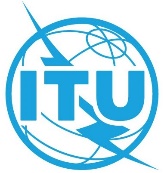 Documento C22/86-S28 de marzo de 2021Original: inglésAsuntos tratadosDocumentos1Preparativos de la Asamblea Mundial de Normalización de las Telecomunicaciones (AMNT-24)C22/802Preparativos de la Conferencia Mundial de Desarrollo de las Telecomunicaciones (CMDT-21)C22/30(Rév.1)3Preparativos de la Conferencia de Plenipotenciarios (PP-22)C22/44Aplicación de la Resolución de la Asamblea General de las Naciones Unidas del 2 de marzo de 2022 sobre la agresión contra UcraniaC22/81(Rév.1)5Declaraciones de ministros, consejeros y observadores-